Week of March 21, 2022  Please complete the 2nd teacher check in.  It is a quick Microsoft Form.  This assignment must be completed by Friday, March 25 at 4:00PM.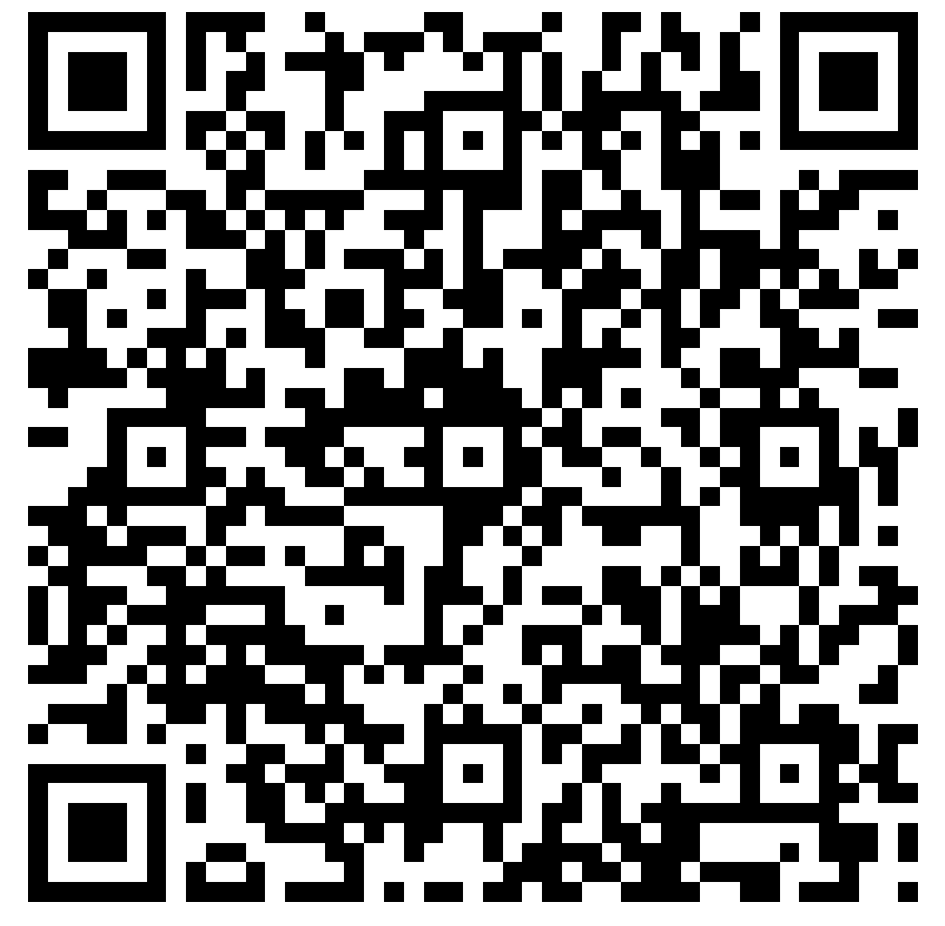 Please remember to upload your timesheets once you reach the 40 hour mark. 